12 апреля 2022 года   № 83/5Об отказе в согласовании установки ограждающих устройств на придомовой территории по адресу: город Москва, Ленинский проспект дом 82/2 В соответствии с пунктом 5 части 2 статьи 1 Закона города Москвы от 11 июля 2012 года № 39 «О наделении органов местного самоуправления муниципальных округов в городе Москве отдельными полномочиями города Москвы», постановлением Правительства Москвы от 2 июля 2013 года № 428-ПП «О порядке установки ограждений на придомовых территориях в городе Москве», рассмотрев обращение Мухтаровой Инны Владимировны от 09 марта 2022 года и протокол №1 общего собрания собственников помещений в многоквартирном доме от 12 февраля 2022 года об установке ограждающих устройств на придомовой территории многоквартирного дома по адресу: город Москва, Ленинский проспект дом 82/2, Совет депутатов муниципального округа Ломоносовский решил: Отказать в согласовании установки(у) ограждающих устройств: автоматических электромеханических шлагбаумов с приводами «САМЕ» на придомовой территории многоквартирного дома по адресу: город Москва, Ленинский проспект дом 82/2, (приложения 1,2,3).Направить настоящее решение в Департамент территориальных органов исполнительной власти города Москвы; префектуру Юго-Западного административного округа города Москвы; управу Ломоносовского района города Москвы и уполномоченному лицу на представление интересов собственников помещений в многоквартирном доме по вопросам, связанным с установкой ограждающих устройств и их демонтажем в течение 3 рабочих дней после принятия настоящего решения.Опубликовать настоящее решение в бюллетене «Московский муниципальный вестник».Настоящее решение вступает в силу со дня официальной публикации в бюллетене «Московский муниципальный вестник».Контроль за выполнением настоящего решения возложить на главу муниципального округа Ломоносовский Г.Ю. Нефедова.Глава муниципального округа Ломоносовский 									Г.Ю. Нефедов Приложение 1к решению Совета депутатов муниципального округа Ломоносовский от 12 апреля 2022 года № 83/5Проект размещения ограждающих устройств на придомовой территории многоквартирного дома по адресу: город Москва, Ленинский проспект дом 82/21. Место размещения шлагбаумов: г. Москва, Ленинский проспект 82/2, при въезде на дворовую территорию.2. Тип оборудования:Шлагбаумы автоматические электромеханические с приводом «САМЕ».Рис. 1,2 Схема размещения шлагбаумов: 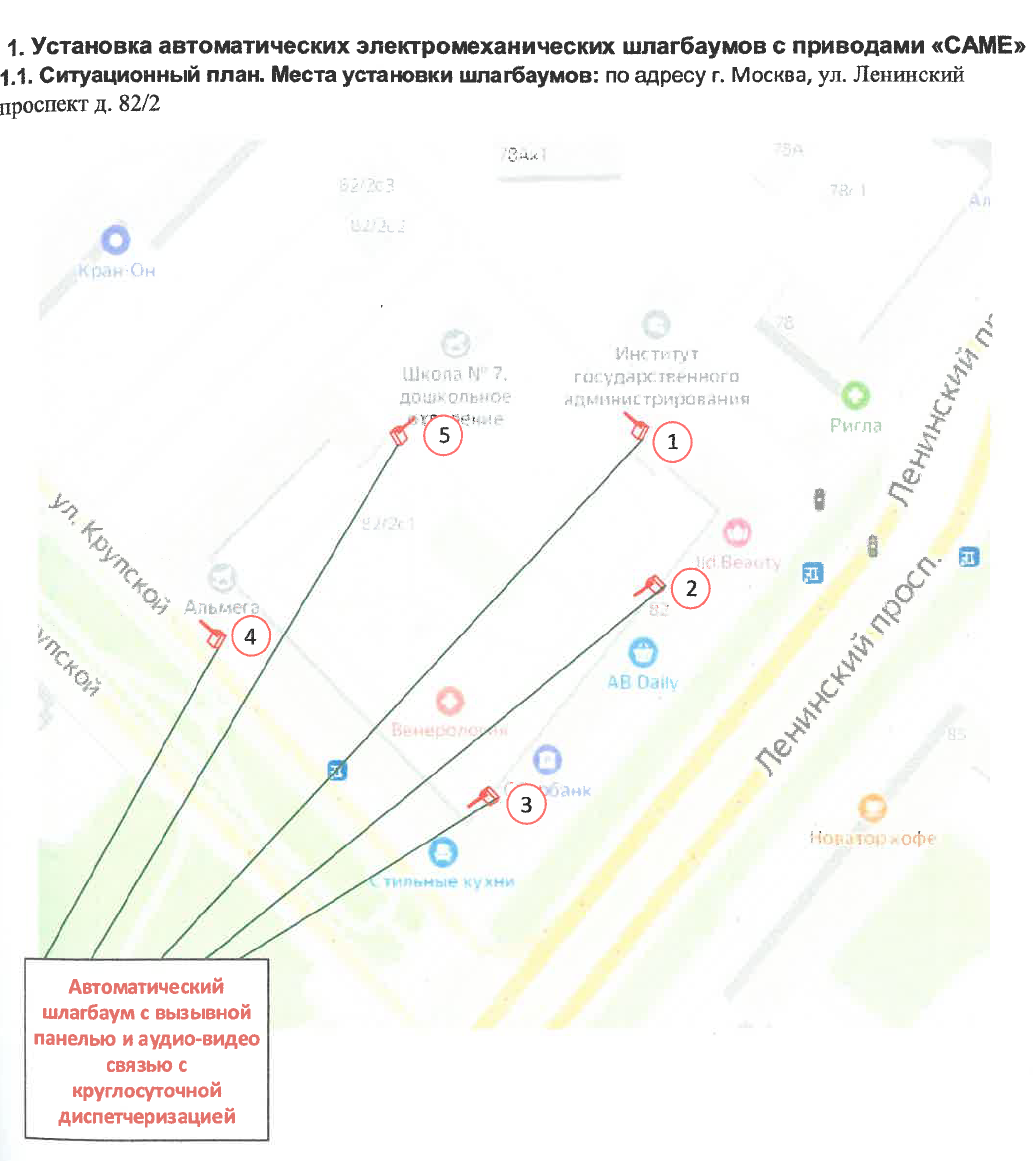 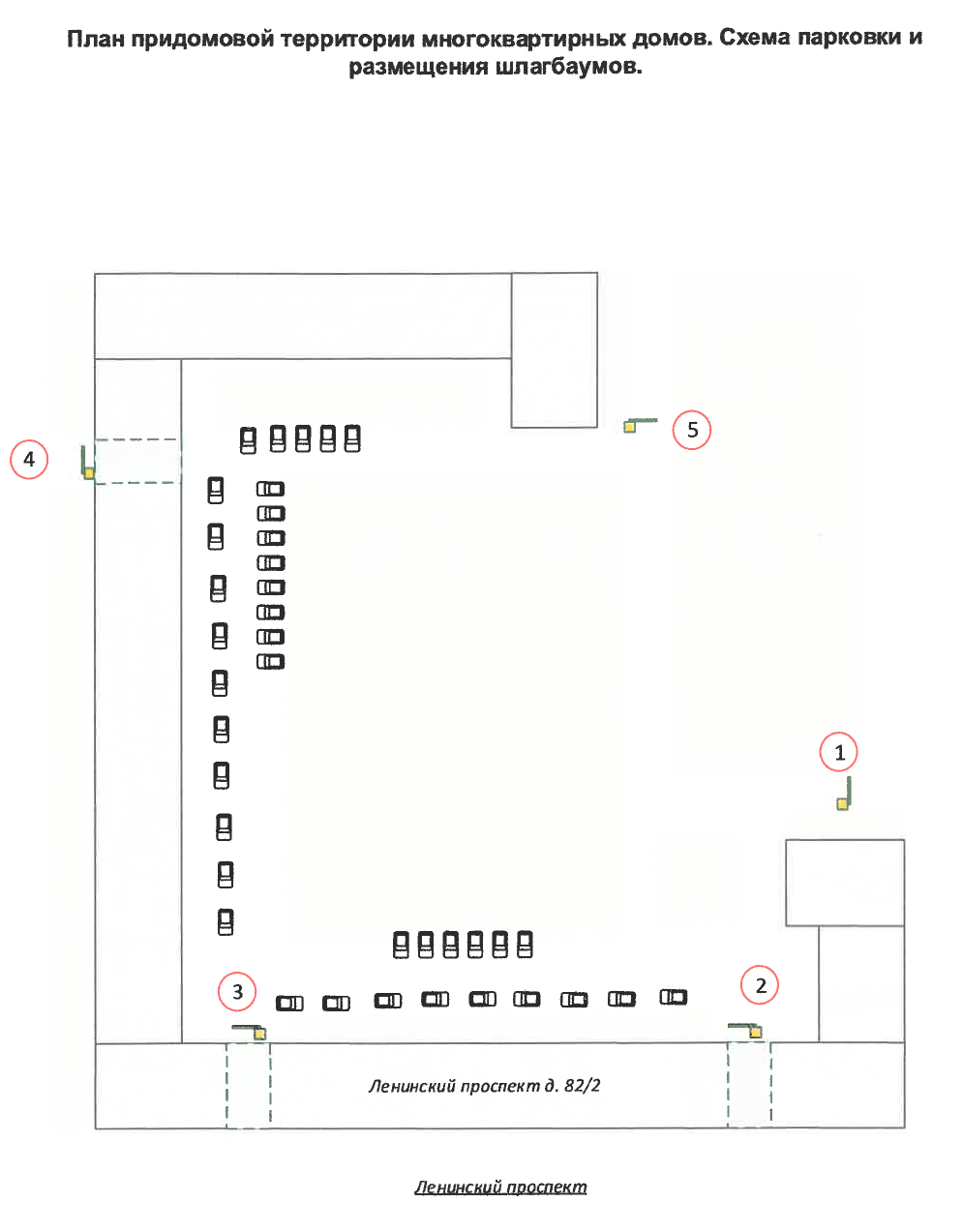 Приложение 2к решению Совета депутатов муниципального округа Ломоносовский от 12 апреля 2022 года № 83/5Характеристика ограждающих устройств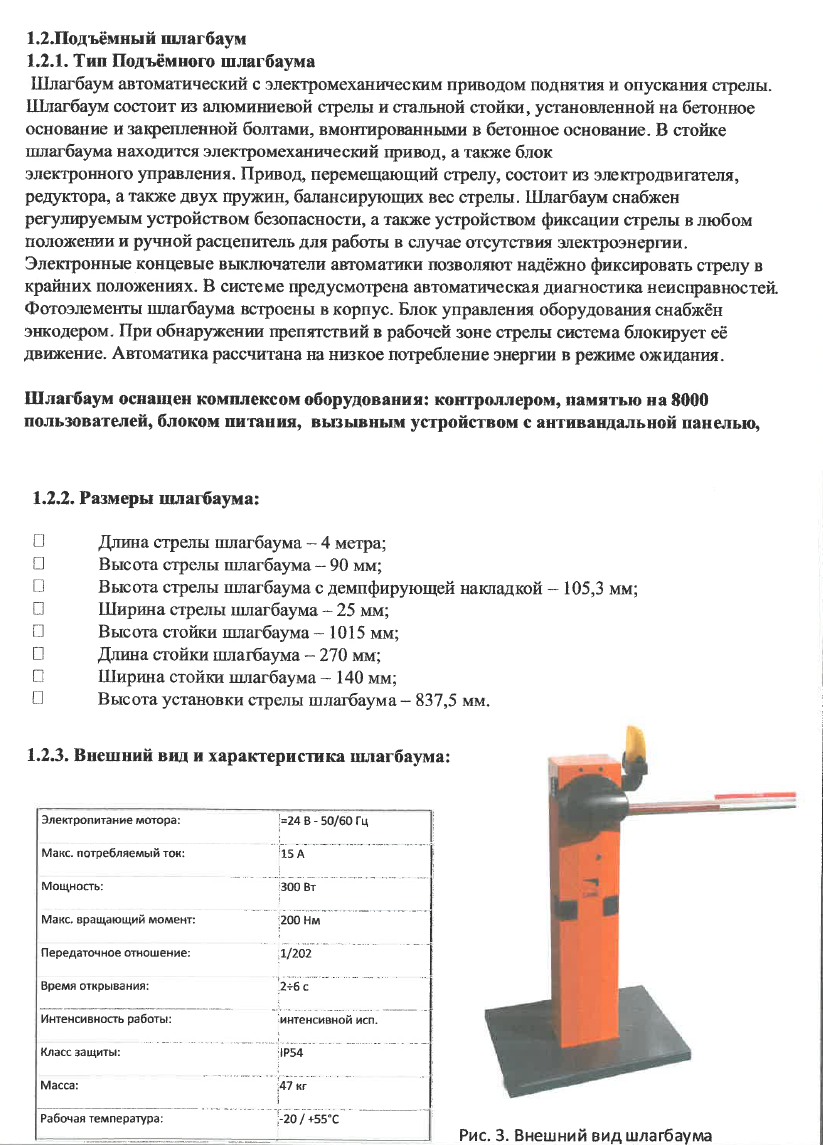 Приложение 3к решению Совета депутатов муниципального округа Ломоносовский от 12 апреля 2022 года № 83/5Мотивированный отказ Решение о согласовании установки ограждающих устройств принимается большинством голосов от установленной численности депутатов Совета депутатов муниципального округа Ломоносовский. Таким образом, для принятия решения о согласовании необходимо как минимум 6 голосов депутатов, поданных за проект о согласовании ограждающего устройства (см. ч. 9 ст. 3 Закона города Москвы от 11 июля 2012 г. № 39 «О наделении органов местного самоуправления муниципальных округов в городе Москве отдельными полномочиями города Москвы»). Настоящее решение поддержано пятью депутатами, что означает автоматическое оформление решения в виде отказа в согласовании ограждающего устройства по адресу: Ленинский проспект, д. 82/2.В соответствии со ст. 40 Федерального закона от 6 октября 2003 г. № 131-ФЗ «Об общих принципах организации местного самоуправления в Российской Федерации» депутату обеспечиваются условия для беспрепятственного осуществления своих полномочий. В соответствии со статьей 47 Регламента Совета депутатов муниципального округа Ломоносовский Депутат лично осуществляет свое право на голосование и имеет право голосовать за принятие решения, против принятия решения или воздержаться от принятия решения.Таким образом, правовые основания для понуждения депутата проголосовать в поддержку проекта решения о согласовании установки ограждающих устройств отсутствуют.